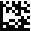 Inhaberin der Betriebsbewilligung (identisch mit 2.1 Basisformular)Firmenname:	aktuelle Bewilligungsnr.:	BetriebsstandortIdentisch mit der Hauptadresse (2.1 Basisformular)? 	 ja (Falls ja, Adresse nicht ausfüllen)Grund des GesuchsEs sind alle zutreffenden Gründe anzukreuzen.Fachtechnisch verantwortliche Person(en) (FVP)Zu jeder neu beantragten fachtechnisch verantwortlichen Person muss ein aktueller Lebenslauf und Kopien relevanter Diplome und Abschlüsse eingereicht werden. Diese Unterlagen müssen belegen, dass die in der Arzneimittel-Bewilligungsverordnung (AMBV; SR 812.212.1) festgelegten Anforderungen durch die vorgeschlagene Person erfüllt werden, im Speziellen muss sie über die für die beantragte Tätigkeit erforderliche Sachkenntnis und berufliche Ausbildung verfügen und darf nur eine beschränkte Anzahl Mandate führen.Ist für diesen Standort nur eine FVP zuständig, kann bei den Listen der Tätigkeiten auf die Angabe in der Spalte FVP verzichtet werden.FVP 1:FVP 2:FVP 3:FVP 4:a) Pensum: Falls die FVP noch weitere Mandate in anderen Firmen betreut, bzw. beantragt hat, so ist das Zusatzblatt FVP Mehrfachmandate auszufüllen und dem Gesuch beizulegen.Tätigkeiten an diesem Standort* ohne labile BlutprodukteH/V a):	Arzneimittel der Humanmedizin (Humanarzneimittel) und der Veterinärmedizin (Tierarzneimittel).	Arzneimittel für klinische Versuche sind hier nicht eingeschlossen. Für Arzneimittel für klinische Versuche wird die Spalte I in der nachfolgenden Tabelle angekreuzt.V b):	Ausschliesslich Arzneimittel der Veterinärmedizin (Tierarzneimittel). Stellt oder vetreibt die Firma ausschliesslich Tierarzneimittel her, so sind oben genannte Felder H/V und I leer zu lassen.I c): 	Arzneimittel für klinische Versuche. Stellt oder vertreibt die Firma ausschliesslich Arzneimittel für klinische Versuche her, so sind oben genannte Felder H/V und V leer zu lassen. In der nachfolgenden Tabelle mit den Tätigkeiten ist diese Tätigkeit unter der Spalte I zu ergänzen.Einzureichen sind nur die Seiten mit betroffenen Tätigkeiten, jedoch sämtliche Seiten einer Codegruppe (z. B. Herstellung, Einfuhr, Grosshandel, Ausfuhr, etc.).zurück zur ÜbersichtHERSTELLUNG von Arzneimitteln (Zwischen- und Fertigprodukte, ohne labile Blutprodukte)Bemerkungen zu 1.1 bis 1.6zurück zur ÜbersichtHERSTELLUNG von Arzneimitteln (Zwischen- und Fertigprodukte, ohne labile Blutprodukte)Bemerkungen zu S.1.7Bemerkungen zu den Codes S.1.8 bis S.1.11zurück zur ÜbersichtEINFUHR von Arzneimitteln (ohne labile Blutprodukte)Bemerkungen zu Codegruppe S.2 An diesem Standort werden keine Arzneimittel gelagertzurück zur ÜbersichtHERSTELLUNG von Arzneimitteln (pharmazeutische Wirkstoffe)Bemerkungen zu Codegruppe 3zurück zur ÜbersichtGROSSHANDEL mit Arzneimitteln (ohne labile Blutprodukte)Bemerkungen zu Codegruppe S.4 An diesem Standort werden keine Arzneimittel gelagertzurück zur ÜbersichtAUSFUHR von Arzneimitteln (ohne labile Blutprodukte)Bemerkungen zu Codegruppe S.5 An diesem Standort werden keine Arzneimittel gelagertHANDEL IM AUSLAND mit Arzneimitteln (ohne labile Blutprodukte)Bemerkungen zu Codegruppe S.6zurück zur ÜbersichtMÄKLER ODER AGENT für Arzneimittel (ohne labile Blutprodukte)Bemerkungen zu Codegruppe S.7zurück zur ÜbersichtBLUT UND LABILE BLUTPRODUKTEBemerkungen zu Codegruppe S.8BemerkungenBestätigung der Vollständigkeit und Richtigkeit der Angaben im FormularDie fachtechnisch verantwortliche Person (FVP) bestätigt mit ihrer Unterschrift die Vollständigkeit und Richtigkeit sämtlicher in diesem Gesuch und seinen Beilagen gemachten Angaben:FVP 1:FVP 2:FVP 3:FVP 4:FormularFormularFormularGesuch Betriebsbewilligung - Zusatzblatt Arzneimittel (inkl. Blut)Detailinformationen zu Betriebsstandort, Bewilligungsumfang und verantwortlicher PersonGesuch Betriebsbewilligung - Zusatzblatt Arzneimittel (inkl. Blut)Detailinformationen zu Betriebsstandort, Bewilligungsumfang und verantwortlicher PersonGesuch Betriebsbewilligung - Zusatzblatt Arzneimittel (inkl. Blut)Detailinformationen zu Betriebsstandort, Bewilligungsumfang und verantwortlicher PersonIdentifikationsnummer:I-301.AA.05-A03dVersion:6.0Gültig ab Datum:18.07.2023Name Betriebsstandort:Nr. Betriebsstandort:Zusatz:Strasse / Nr.:Postfach:PLZ / Ort:Kanton:OMS LOC-IDLOC- Betriebsaufnahme (Ersterteilung, erstmaliges Gesuch für Codegruppe)Erneuerung der bestehenden Bewilligung (inkl. Überführung in Format nach neuem Recht)Verzicht auf die Tätigkeit an diesem StandortÄnderungen:keine Änderung an diesem Standort (Angaben für Überführung in Format nach neuem Recht erforderlich)Zusätzlicher Standort (Codegruppen sind an anderem Standort bereits bewilligt)Adressänderung des StandortsNamensänderung des StandortsWechsel der fachtechnisch verantwortlichen Person für Tätigkeiten an diesem StandortÄnderung des Bewilligungsumfangs an diesem StandortDie von der Änderung betroffenen Codes sind unter Bemerkungen (Punkt 6) anzugebenAnderes: NameVornameAkad. TitelGeburtsdatumE-MailTelefonWohnortPensum a)%	 im MandatBeruf (Bezeichnung gemäss Berufsausweis, Diplom)Beruf (Bezeichnung gemäss Berufsausweis, Diplom)NameVornameAkad. TitelGeburtsdatumE-MailTelefonWohnortPensum a)%	 im MandatBeruf (Bezeichnung gemäss Berufsausweis, Diplom)Beruf (Bezeichnung gemäss Berufsausweis, Diplom)NameVornameAkad. TitelGeburtsdatumE-MailTelefonWohnortPensum a)%	 im MandatBeruf (Bezeichnung gemäss Berufsausweis, Diplom)Beruf (Bezeichnung gemäss Berufsausweis, Diplom)NameVornameAkad. TitelGeburtsdatumE-MailTelefonWohnortPensum a)%	 im MandatBeruf (Bezeichnung gemäss Berufsausweis, Diplom)Beruf (Bezeichnung gemäss Berufsausweis, Diplom)Gesuch für:Gesuch für:Gesuch für:Gesuch für:Gesuch für:Gesuch für:Einsatzbereich der für dieses Gesuch relevanten Arzneimittel:H/V a)V b)I c)Codegruppe 1: Herstellung von Arzneimitteln (Zwischen- und Fertigprodukte)*Codegruppe 2: Einfuhr von Arzneimitteln*Codegruppe 3: Herstellung von Arzneimitteln (pharmazeutische Wirkstoffe)*Codegruppe 4: Grosshandel mit Arzneimitteln*Codegruppe 5: Ausfuhr von Arzneimitteln*Codegruppe 6: Handel mit Arzneimitteln im Ausland*Codegruppe 7: Mäkler oder Agent für Arzneimittel*Codegruppe 8: Blut und labile BlutprodukteEntnahme von BlutHerstellung von labilen BlutproduktenGrosshandel mit Blut oder labilen BlutproduktenEinfuhr von Blut oder labilen BlutproduktenAusfuhr von Blut oder labilen BlutproduktenHandel mit Blut oder labilen Blutprodukten im AuslandMäkler oder Agent für Blut oder labile BlutprodukteH/VVICodeBeschrieb der TätigkeitenFVP(Nr. gemäss Punkt 4)I: falls Arzneimittel für klinische Versuche hergestellt werden, so ist dies in der Spalte I zu markierenI: falls Arzneimittel für klinische Versuche hergestellt werden, so ist dies in der Spalte I zu markierenI: falls Arzneimittel für klinische Versuche hergestellt werden, so ist dies in der Spalte I zu markieren1.1Sterile Produkte1.1.1Aseptisch hergestellt (Herstellungstätigkeiten für folgende Darreichungsformen)1.1.1.1Grossvolumige flüssige Darreichungsformen1.1.1.2Lyophilisate1.1.1.3Halbfeste Darreichungsformen1.1.1.4Kleinvolumige flüssige Darreichungsformen1.1.1.5Feste Formen und Implantate1.1.1.6Andere aseptisch hergestellte Produkte:  
(Falls angekreuzt, Angabe erforderlich, max. 99 Zeichen)1.1.2Im Endbehältnis sterilisiert (Herstellungstätigkeiten für folgende Darreichungsformen)1.1.2.1Grossvolumige flüssige Darreichungsformen1.1.2.2Halbfeste Darreichungsformen1.1.2.3Kleinvolumige flüssige Darreichungsformen1.1.2.4Feste Formen und Implantate1.1.2.5Andere im Endbehältnis sterilisierte Produkte: 
(Falls angekreuzt, Angabe erforderlich, max. 99 Zeichen)1.1.3Chargenfreigabe (technische Freigabe)1.2  Nichtsterile Produkte1.2.1Nichtsterile Produkte (Herstellungstätigkeiten für folgende Darreichungsformen)1.2.1.1Hartkapseln1.2.1.2Weichkapseln1.2.1.3Kaugummis1.2.1.4Imprägnierte Trägersysteme1.2.1.5Flüssige Darreichungsformen zur äusseren Anwendung1.2.1.6Flüssige Darreichungsformen zur inneren Anwendung1.2.1.7Medizinische Gase1.2.1.8Andere feste Arzneiformen1.2.1.9Zubereitungen unter Druck1.2.1.10Radionuklid-Generatoren1.2.1.11Halbfeste Darreichungsformen1.2.1.12Zäpfchen1.2.1.13Tabletten1.2.1.14Transdermale Pflaster1.2.1.15Intraruminale Systeme1.2.1.16Arzneimittelvormischungen1.2.1.17Andere nichtsterile Produkte: 
(Falls angekreuzt, Angabe erforderlich, max. 99 Zeichen)1.2.2Chargenfreigabe (technische Freigabe)1.3Biologische Arzneimittel1.3.1Biologische Arzneimittel1.3.1.1Blutprodukte1.3.1.2Immunologische Produkte1.3.1.5Biotechnologische Produkte1.3.1.6Produkte aus Extrakten menschlicher oder tierischer Herkunft1.3.1.8Andere biologische Arzneimittel: 
(Falls angekreuzt, Angabe erforderlich, max. 99 Zeichen)1.3.2Chargenfreigabe (technische Freigabe)1.3.2.1Blutprodukte1.3.2.2Immunologische Produkte1.3.2.5Biotechnologische Produkte1.3.2.6Produkte aus Extrakten menschlicher oder tierischer Herkunft1.3.2.8Andere biologische Arzneimittel: 
(Falls angekreuzt, Angabe erforderlich, max. 99 Zeichen)1.4Andere Produktart oder Herstellungstätigkeit1.4.1Herstellung von:1.4.1.1Phytoarzneimitteln1.4.1.2Homöopathischen Arzneimitteln1.4.1.3Andere Produkte: 
(Falls angekreuzt, Angabe erforderlich, max. 99 Zeichen)1.4.2Sterilisation von Wirkstoffen / Hilfsstoffen / Fertigprodukten1.4.2.1Filtration1.4.2.2Trockene Hitze1.4.2.3Dampf1.4.2.4Chemisch1.4.2.5Gammabestrahlung1.4.2.6Elektronenstrahlen1.4.3Andere: 
(Falls angekreuzt, Angabe erforderlich, max. 99 Zeichen)1.5Verpacken1.5.1Primärverpacken1.5.1.1Hartkapseln1.5.1.2Weichkapseln1.5.1.3Kaugummis1.5.1.4Imprägnierte Trägersysteme1.5.1.5Flüssige Darreichungsformen zur äusseren Anwendung1.5.1.6Flüssige Darreichungsformen zur inneren Anwendung1.5.1.7Medizinische Gase1.5.1.8Andere feste Arzneiformen1.5.1.9Zubereitungen unter Druck1.5.1.10Radionuklid-Generatoren1.5.1.11Halbfeste Darreichungsformen1.5.1.12Suppositorien1.5.1.13Tabletten1.5.1.14Transdermale Pflaster1.5.1.15Intraruminale Systeme1.5.1.16Arzneimittelvormischungen1.5.1.17Andere nichtsterile Produkte: 
(Falls angekreuzt, Angabe erforderlich, max. 99 Zeichen)1.5.2Sekundärverpacken1.6Qualitätskontrolle1.6.1Mikrobiologische Analytik mit Sterilitätsprüfungen1.6.2Mikrobiologische Analytik ohne Sterilitätsprüfungen1.6.3Chemisch / Physikalisch1.6.4BiologischVCodeBeschrieb der TätigkeitenFVP(Nr. gemäss Punkt 4)S.1.7FütterungsarzneimittelS.1.7.1Herstellung von FütterungsarzneimittelnS.1.7.2Herstellung von Fütterungsarzneimitteln, eingeschränkt auf die Lagerung und AuslieferungH/VVICodeBeschrieb der TätigkeitenFVP(Nr. gemäss Punkt 4)S.1.8Verblindung von Arzneimitteln für klinische VersucheS.1.9Lohnherstellung nach Art. 9 Abs. 2bis HMG von nicht zulassungspflichtigen Arzneimitteln-S.1.9.1Feste Darreichungsformen-S.1.9.2Halbfeste Darreichungsformen-S.1.9.3Flüssige Darreichungsformen-S.1.9.4Aseptisch hergestellte Produkte-S.1.9.5Endsterilisierte Produkte-S.1.9.6Medizinische GaseS.1.10Herstellung von nicht zulassungspflichtigen Arzneimitteln nach Art. 9 Abs. 2 Bst. a-cbis HMG-S.1.10.1Feste Darreichungsformen-S.1.10.2Halbfeste Darreichungsformen-S.1.10.3Flüssige Darreichungsformen-S.1.10.4Aseptisch hergestellte Produkte-S.1.10.5Endsterilisierte Produkte-S.1.10.6Medizinische GaseS.1.11Abfüllung und Etikettierung von Ausgangsstoffen mit gebindeweiser Garantierung deren Identität nach Kapitel 20.1.6.4 Ph.Helv. für die Herstellung von nicht zulassungspflichtigen Arzneimitteln nach Art. 9 Abs. 2 Bst. a - cbis HMGH/VVICodeBeschrieb der TätigkeitenFVP(Nr. gemäss Punkt 4)S.2.1Einfuhr von nicht verwendungsfertigen ArzneimittelnS.2.1.1Arzneimittel (Zwischenprodukte, ohne immunologische Arzneimittel und Blutprodukte)S.2.1.2Immunologische Arzneimittel (Zwischenprodukte)S.2.1.3Blutprodukte (Zwischenprodukte)S.2.1.4WirkstoffeS.2.2Einfuhr von verwendungsfertigen Arzneimitteln, inklusive MarktfreigabeS.2.2.1Arzneimittel (ohne immunologische Arzneimittel und Blutprodukte)S.2.2.2Immunologische ArzneimittelS.2.2.3BlutprodukteS.2.3Einfuhr von verwendungsfertigen Arzneimitteln, exklusive MarktfreigabeS.2.3.1Arzneimittel (ohne immunologische Arzneimittel und Blutprodukte)S.2.3.2Immunologische ArzneimittelS.2.3.3BlutprodukteS.2.3.4Die Einfuhr von verwendungsfertigen Arzneimitteln, exklusive Marktfreigabe, wird beantragt für:S.2.3.4.1die Einfuhr zur ausschliesslichen WiederausfuhrS.2.3.4.2die Einfuhr im Auftrag der ZulassungsinhaberinS.2.3.4.3die Einfuhr von in der Schweiz nicht zugelassenen Präparaten im Auftrag der bestellenden MedizinalpersonS.2.3.4.4die Einfuhr von Arzneimitteln für klinische Versuche im Auftrag des Sponsors zur anschliessenden Verteilung an die PrüfzentrenS.2.3.4.5Andere: 
(Falls angekreuzt, Angabe erforderlich, max. 99 Zeichen)S.2.4Ausschliessliche Lagerung von ArzneimittelnS.2.5Lagerung von Arzneimitteln durch AussendienstmitarbeitendeS.2.6Erteilen von Herstellaufträgen für Arzneimittel als AuftraggeberH/VVICodeBeschrieb der TätigkeitenFVP(Nr. gemäss Punkt 4)3.1Herstellung von Wirkstoffen mittels chemischer Synthese3.1.1Herstellung von Wirkstoff-Zwischenprodukten3.1.2Herstellung von rohen pharmazeutischen Wirkstoffen3.1.3Salzbildung / Reinigungschritte: 
(Falls angekreuzt, Angabe erforderlich, z.B Kristallisieren, max. 99 Zeichen)3.1.4Andere:   
(Falls angekreuzt, Angabe erforderlich, max. 99 Zeichen)3.2Extraktion von Wirkstoffen natürlicher Herkunft 3.2.1Extraktion von Wirkstoffen pflanzlicher Herkunft3.2.2Extraktion von Wirkstoffen tierischer Herkunft3.2.3Extraktion von Wirkstoffen menschlicher Herkunft3.2.4Extraktion von Wirkstoffen von mineralischer Herkunft3.2.5Modifizierung von extrahierten Wirkstoffen (Falls angekreuzt, Angabe erforderlich) tierisch      menschlich      pflanzlich      mineralisch3.2.6Reinigung von extrahierten Wirkstoffen (Falls angekreuzt, Angabe erforderlich) tierisch      menschlich      pflanzlich      mineralisch3.2.7Andere: 
(Falls angekreuzt, Angabe erforderlich, max. 99 Zeichen)3.3Herstellung von Wirkstoffen mittels biologischen Verfahren3.3.1Fermentierung3.3.2Zellkultur: 
(Falls angekreuzt, Angabe erforderlich, z.B bakteriell, aus Säugetieren, max. 99 Zeichen)3.3.3Isolierung, Reinigung3.3.4Modifizierung3.3.5Andere: 
(Falls angekreuzt, Angabe erforderlich, max. 99 Zeichen)3.4Herstellung von sterilen Wirkstoffen
(Präzisierung unter 3.1, 3.2 und/oder 3.3 erforderlich)3.4.1Aseptisch hergestellt3.4.2Endsterilisiert3.5Endfertigungsschritte3.5.1Physikalische Bearbeitungsschritte: 
(Falls angekreuzt, Angabe erforderlich, z.B Mikronisieren, Sieben,max. 99 Zeichen)3.5.2Primärverpacken3.5.3Sekundärverpacken3.5.4Andere: 
(Falls angekreuzt, Angabe erforderlich, max. 99 Zeichen)3.6Qualitätskontrolle3.6.1Chemische / physikalische Analytik3.6.2Mikrobiologische Analytik ohne Sterilitätsprüfungen3.6.3Mikrobiologische Analytik mit Sterilitätsprüfungen3.6.4Biologische Analytik3.7Andere Tätigkeiten – bezüglich Herstellung von Wirkstoffen: AntragAntragAntragCodeBeschrieb der TätigkeitenFVP(Nr. gemäss Punkt 4)3.8Liste der Wirkstoffe :Wirkstoffe welche namentlich in der Bewilligung und in den GMP-Zertifikaten aufgeführt werden sollen, müssen hier aufgeführt werden. Angaben über Herstellung von Wirkstoffen werden in der europäischen Datenbank (EudraGMDP) publiziert, nur wenn Wirkstoffe aufgeführt sind.Wirkstoffe welche hier nicht genannt sind, werden insbesondere im GMP-Zertifikat NICHT aufgeführt.n.a.H/VVICodeBeschrieb der TätigkeitenFVP(Nr. gemäss Punkt 4)S.4.1Grosshandel mit nicht verwendungsfertigen ArzneimittelnS.4.1.1Arzneimittel (Zwischenprodukte, ohne immunologische Arzneimittel und Blutprodukte)S.4.1.2Immunologische Arzneimittel (Zwischenprodukte)S.4.1.3Blutprodukte (Zwischenprodukte)S.4.1.4WirkstoffeS.4.2Grosshandel mit verwendungsfertigen Arzneimitteln, inklusive MarktfreigabeS.4.2.1Arzneimittel (ohne immunologische Arzneimittel und Blutprodukte)S.4.2.2Immunologische ArzneimittelS.4.2.3BlutprodukteS.4.3Grosshandel mit verwendungsfertigen Arzneimitteln, exklusive MarktfreigabeS.4.3.1Arzneimittel (ohne immunologische Arzneimittel und Blutprodukte)S.4.3.2Immunologische ArzneimittelS.4.3.3BlutprodukteS.4.4Ausschliessliche Lagerung von ArzneimittelnS.4.5Lagerung von Arzneimitteln durch AussendienstmitarbeiterS.4.6Erteilen von Herstellaufträgen für Arzneimittel als AuftraggeberS.4.7Lagerung von Medizinalgasen durch LieferstellenH/VVICodeBeschrieb der TätigkeitenFVP(Nr. gemäss Punkt 4)S.5.1Ausfuhr von nicht verwendungsfertigen ArzneimittelnS.5.1.1Arzneimittel (Zwischenprodukte, ohne immunologische Arzneimittel und Blutprodukte)S.5.1.2Immunologische Arzneimittel (Zwischenprodukte)S.5.1.3Blutprodukte (Zwischenrpodukte)S.5.1.4WirkstoffeS.5.2Ausfuhr von verwendungsfertigen ArzneimittelnS.5.2.1Arzneimittel (ohne immunologische Arzneimittel und Blutprodukte)S.5.2.2Immunologische ArzneimittelS.5.2.3BlutprodukteS.5.3Erteilen von Herstellaufträgen für Arzneimittel als AuftraggeberH/VVICodeBeschrieb der TätigkeitenFVP(Nr. gemäss Punkt 4)S.6.1Handel mit nicht verwendungsfertigen Arzneimitteln im Ausland, ohne Lagerhaltung in der SchweizS.6.1.1Arzneimittel (Zwischenprodukte, ohne immunologische Arzneimittel und Blutprodukte)S.6.1.2Immunologische Arzneimittel (Zwischenprodukte)S.6.1.3Blutprodukte (Zwischenprodukte)S.6.1.4WirkstoffeS.6.2Handel mit verwendungsfertigen Arzneimitteln im Ausland, ohne Lagerhaltung in der SchweizS.6.2.1Arzneimittel (ohne immunologische Arzneimittel und Blutprodukte)S.6.2.2Immunologische ArzneimittelS.6.2.3BlutprodukteH/VVICodeBeschrieb der TätigkeitenFVP(Nr. gemäss Punkt 4)S.7.1Mäkler für nicht verwendungsfertige ArzneimittelS.7.1.1Arzneimittel (Zwischenprodukte, ohne immunologische Arzneimittel und Blutprodukte)S.7.1.2Immunologische Arzneimittel (Zwischenprodukte)S.7.1.3Blutprodukte (Zwischenprodukte)S.7.1.4Wirkstoffe S.7.2Mäkler für verwendungsfertige ArzneimittelS.7.2.1Arzneimittel (ohne immunologische Arzneimittel und Blutprodukte)S.7.2.2Immunologische ArzneimittelS.7.2.3BlutprodukteS.7.3Agent für nicht verwendungsfertige ArzneimittelS.7.3.1Arzneimittel (Zwischenprodukte, ohne immunologische Arzneimittel und Blutprodukte)S.7.3.2Immunologische Arzneimittel (Zwischenprodukte)S.7.3.3Blutprodukte (Zwischenprodukte)S.7.3.4WirkstoffeS.7.4Agent für verwendungsfertige ArzneimittelS.7.4.1Arzneimittel (ohne immunologische Arzneimittel und Blutprodukte)S.7.4.2Immunologische ArzneimittelS.7.4.3BlutprodukteAntragCodeBeschrieb der TätigkeitenFVP(Nr. gemäss Punkt 4)S.8.1Entnahme von Blut zur Transfusion oder zur Herstellung von ArzneimittelnS.8.1.1Entnahme von Blut für Transfusionen oder zur Herstellung von Arzneimitteln (homolog)S.8.1.2Entnahme von Blut für Eigenbluttransfusionen oder zur Herstellung von autologen BlutproduktenS.8.1.3Entnahme von Blut (für Transfusionen oder zur Herstellung von Arzneimitteln) auf mobilen EquipenS.8.2Herstellung von labilen BlutproduktenS.8.2.1Homologe labile BlutprodukteS.8.2.2Autologe labile BlutprodukteS.8.3Grosshandel mit Blut oder labilen BlutproduktenS.8.3.1Grosshandel mit nicht verwendungsfertigen labilen Blutprodukten S.8.3.2Grosshandel mit Blut oder verwendungsfertigen labilen Blutprodukten, inklusive MarktfreigabeS.8.3.3Grosshandel mit Blut oder verwendungsfertigen labilen Blutprodukten, exklusive MarktfreigabeS.8.3.4Ausschliessliche Lagerung von Blut oder labilen Blutprodukten in Verbindung mit weiteren BetriebsstandortenS.8.4Einfuhr von Blut oder labilen BlutproduktenS.8.4.1Einfuhr von nicht verwendungsfertigen labilen BlutproduktenS.8.4.2Einfuhr von Blut oder verwendungsfertigen labilen Blutprodukten, inklusive MarktfreigabeS.8.4.3Einfuhr von Blut oder verwendungsfertigen labilen Blutprodukten, exklusive MarktfreigabeS.8.4.4Ausschliessliche Lagerung von Blut oder labilen Blutprodukten in Verbindung mit weiteren BetriebsstandortenS.8.5Ausfuhr von Blut oder labilen BlutproduktenS.8.5.1Ausfuhr von nicht verwendungsfertigen labilen BlutproduktenS.8.5.2Ausfuhr von Blut oder verwendungsfertigen labilen BlutproduktenS.8.6Handel mit Blut oder labilen Blutprodukten im Ausland, ohne Lagerhaltung in der SchweizS.8.7Mäkler oder Agent für labile BlutprodukteVorname/Name:Ort, Datum:Unterschrift:Vorname/Name:Ort, Datum:Unterschrift:Vorname/Name:Ort, Datum:Unterschrift:Vorname/Name:Ort, Datum:Unterschrift: